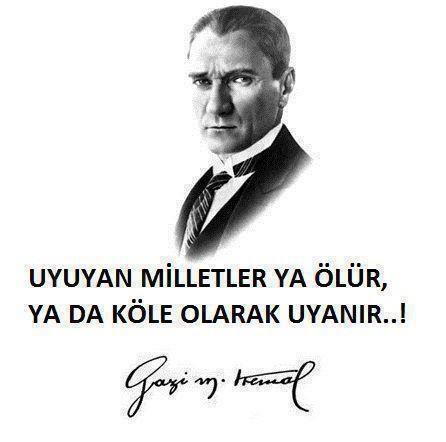 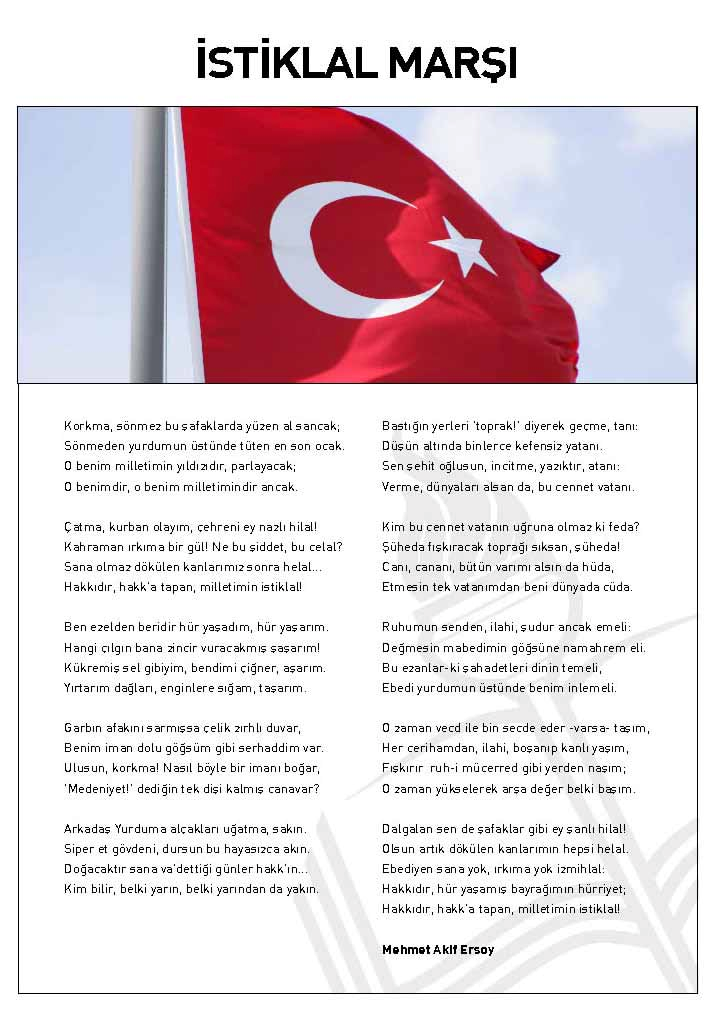 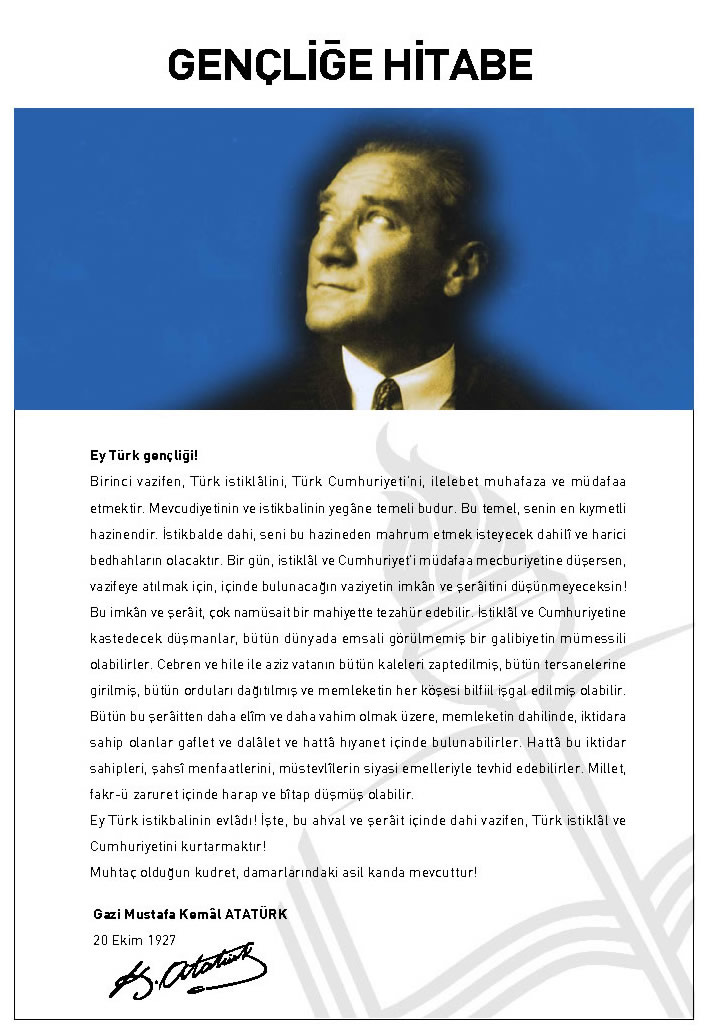 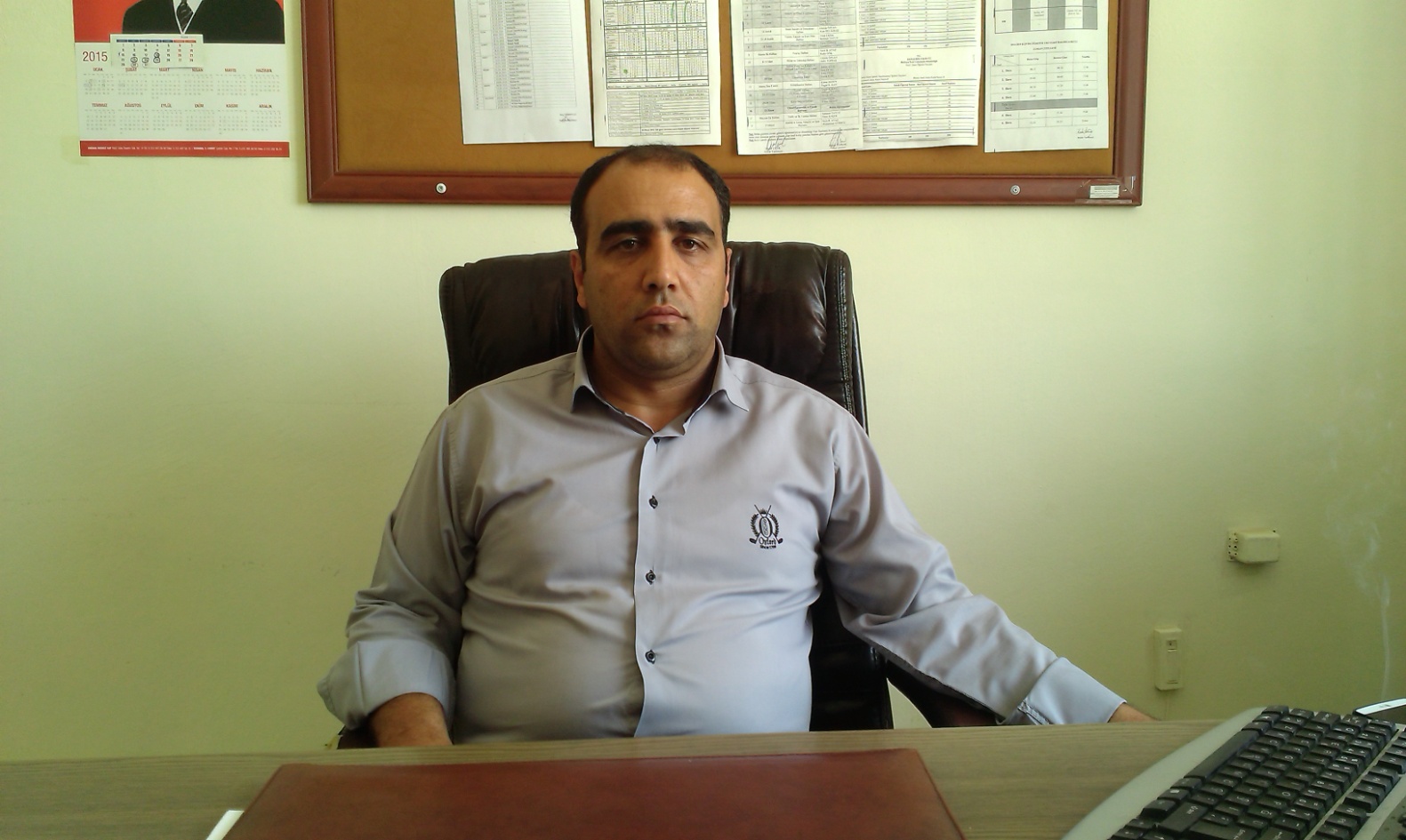 ÖNSÖZ2013/2014 Eğitim öğretim yılında yapılıp 2015/5019 yılarını kapsayan bu  çalışma artık bizim kurumsallaştığımızı, kurumsallaşmak zorunda olduğumuzu bir kanıtıdır. Kurumsallaşma diğer adıyla kurum kimliğine bürünmek demek o kurumun şahsa veya bir gruba bağlı olmadığının, her kim gelirse gelsin yol haritasında, amacında  ve hedeflerinde değişim olmuyorsa o kurumda kurum kimliği oluşturulmuş demektir . Kuruma yeni gelen müdür, öğretmen veya diğer personeller, kurumun stratejik planını bilirse daha verimli olacak, kurumu tanımış, misyonunu, zayıf ve güçlü yanlarını bilmiş olacaktır. Bütün bunlar kişiye göre yönetim tarzından kurtulup kurumsal hedeflere göre yönetim tarzının oturmasını sağlayacaktır                                                                                                       Abdullah ÇELLİK  Okul MüdürüSTRATEJİK PLANIN AMACISTRATEJİK PLANIN KAPSAMI                                                    STRATEJİK PLAN EKİBİTARİHSEL GELİŞİM                                   TERZİ  İLK/ORTAOKULU FAALİYET ALANLARITERZİ  İLK/ORTAOKULU FAALİYET ALANLARIPAYDAŞ ANALİZİPAYDAŞ ANALİZİ MATRİSİKURUM İÇİ ANALİZÖrgütsel Yapı:Okulda Oluşturulan Komisyon ve Kurullar:2014 Yılı Kurumdaki Mevcut Yönetici Sayısı:Kurum Yöneticilerinin Eğitim Durumu:Kurum Yöneticilerinin Yaş İtibari ile dağılımı:İdari Personelin Hizmet Süresine İlişkin Bilgiler:2014  Yılı Kurumdaki Mevcut Öğretmen Sayısı:Öğretmenlerin Hizmet Süreleri:2014 Yılı Kurumdaki Mevcut Hizmetli/ Memur Sayısı:Çalışanların Görev Dağılımı:Okul Rehberlik HizmetleriOkulun Teknolojik Altyapısı:Okulun Fiziki Altyapısı:     İstatistiki VerilerKarşılaştırmalı Öğretmen/Öğrenci Durumu (2014) ÇEVRE ANALİZİ GZFT ANALİZİ MİSYONUMUZVİZYONUMUZTEMEL DEĞERLER VE İLKELERİMİZTEMA:  EĞİTİM ÖĞRETİMAMAÇ 1: Okulumuzun akademik başarısını artırmakHedef 1:  2014/2015 yılındaki %38 olan  TEOG başarımız 2019 yılı sonunda aşağıdaki şekilde  % 50   olarak gerçekleştirilecektir,Hedef 2: Kütüphanemizde  2014’te   mevcut olan 1026  kitap sayısı 2019 yılında 2000’e çıkarılacak.Hedef 3: 2014/2015 eğitim öğretim yılında uygun bir derslikte BT (Bilişim ve Teknoloji)sınıfı oluşturulacak, (Öğrencilerin interneti eğitimde verimli biçimde kullanmaları sağlanılacak. Bu çalışma 2015/2016 eğitim öğretim yılında bitirilecektir.)Hedef 4: 2014/2015 te birinci sınıflarda % 84 olan okuma yazma oranı  2019 yılına kadar tabloda belirtildiği gibi %95 e çıkarılacak.Hedef 5: Eksik ders materyalleri konusunda  velilerle iletişime geçilerek tamamlanılacak.Bu faaliyet 2015/2016  eğitim öğretim yılında tamamlanılacaktır.TEMA: FİZİKSEL DURUMAMAÇ 2: Kaliteli bir eğitim öğretim ortamı için okulun fiziki yapısını düzenlemekHEDEF1: Okulumuzun dış görünüşündeki eksiklikler giderilecek,,HEDEF 2: Okulumuzun iç kısmındaki eksiklikler Bu hedef 2015/2016 eğitim öğretim yılı içerisinde tamamlanılacaktır.HEDEF 3: Okulumuzda bulunan 15 derslikteki kara tahta yerine sulu tebeşir sistemine geçilecek.Bu hedef 2015/2016 eğitim öğretim yılı içerisinde tamamlanılacaktır.HEDEF 4: Okulumuz bahçesi içerisinde yıl boyunca kurumayan çim tohumu kullanılarak futbol sahası oluşturulacak.Bu hedef 2015/2016 eğitim öğretim yılı içerisinde tamamlanılacaktır.HEDEF 5:   Okulumuzun iç ve dış duvarlarına öğrenci sevilerine uygun görsel ve eğitici resimler çizilecek.Bu hedef 2015/2016 eğitim öğretim yılı içerisinde tamamlanılacaktır.TEMA: EĞİTİM ÖĞRETİMAMAÇ 3: Devamsızlık sorununu çözmekHEDEF 1:   Okul içi sosyal etkinlikleri maksimun seviyeye çıkarılacak.HEDEF 2: Velilere yönelik sık sık bilinçlendirme toplantısı yapılacak.Bu hedef  2015/2019 yılları arasında sürekli olarak uygulanacaktırHEDEF 3: Devamsızlık yapmayan öğrenci için takvim belirlenerek değişken zaman aralıklı ödül uygulaması yapılacak.HEDEF 4:  Sınıf  Rehber öğretmenler tarafından öğrenci köy dağılımları belirlenip yılda en az bir defa okul idaresi ve rehber öğretmenle birlikte köy ve ev ziyaretleri yapılacak.AMAÇ 4: Okul veli ilişkisini geliştirerek velilerin okula katkısını artırmakHedef1: Velilerle yıl içerisinde düzenli bir şekilde toplantılar yapılacak,Hedef 2: Ulaşılmayan velilere ev ziyaretleri yapılacak ve öğrenci hakkında veli bilgilendirilecek,Hedef 3: Velilerin öğrencilere yararlı olabileceği yaklaşım yolları gösterilip gelişigüzel bilgilerin öğrencilere verilmesi engellenecek.Hedef 4: Okulda yapılacak her türlü tören ve etkinliklerde velilere davetiye gönderilerek velilerin katılımları sağlanılacakHedef 5: Velilerle öğretmenler arasında spor müsabakaları düzenlenecekAMAÇ 5: Öğrencilerin yaşadığı çevrenin yaşam kalitesini artırmakHedef 1: Okul içerisine ve bahçeye çevre duyarlığıyla ilgili görsel levhalar oluşturup sabitlenecek,Hedef 2: Okul bahçesindeki ağaçları korunup gelişmesini sağlanacak ve daha fazla ağaç dikilmesi sağlanacakHedef3:  “Geri Dönüşüm” bilinci öğrencilere kavratılarak her sınıf içerisine geri dönüşüm kutusu konacak,Hedef 4: Okul bahçesinde ve çevresinde her ayın son iş günü öğrenci ve öğretmenlerle birlikte çevre temizliği çalışması yapılacak,Hedef 5: Her ayın son haftasında sınıf temizliğine puanlama sistemi getirilerek en temiz  seçilen sınıfa bir ödül verilecek,4.1.  RAPORLAMAPlan dönemi içerisinde ve her yılın sonunda okulumuz stratejik planı uyarınca yürütülen faaliyetlerimizi, önceden belirttiğimiz performans göstergelerine göre hedef ve gerçekleşme durumu ile varsa meydana gelen sapmaların nedenlerini açıkladığımız, okulumuz hakkında genel ve mali bilgileri içeren izleme ve değerlendirme raporu hazırlanacaktır.TERZİ  İLKOKULU FAALİYET İZLEME VE DEĞERLENDİRME RAPORUONAYSTRATEJİK PLAN ÜST KURULU İMZA SİRKÜSÜKURUM KİMLİK BİLGİSİKURUM KİMLİK BİLGİSİKurum Adı TERZİ  İLK/ORTAOKULUKurum StatüsüKamu                    Kurumda Çalışan Personel SayısıYönetici              : 3Öğretmen            : 21Memur                : 0Hizmetli              : 4Öğrenci Sayısı580Öğretim Şekli Normal                 KURUM İLETİŞİM BİLGİLERİKURUM İLETİŞİM BİLGİLERİKurum Telefonu / FaxTel. : 5426964885Faks :-Kurum Web Adresihttp://terzi.meb.k12.trMail Adresi755320@meb.k12.trKurum Adresi Mahalle        : Terzi  Köyü- İlçe               : Haliliye İli                 : ŞanlıurfaKurum MüdürüAbdullah ÇELLİK GSM Tel: 5426964885Kurum Müdür YardımcılarıMüdür Yard : Osman ÇİÇEK     GSM Tel  05424572301Müd. Yrd. Ahmet TOPRAK TEL:5412588655Bu stratejik plan, okul ile veli ilişkilerini geliştirmeyi, okula olumsuz şartlar oluştuğunda(soğuk havalar, tarlada çalışma vb.) gitmeyeyim ama boş kaldığımda gideyim ön yargısını yıkan,   okul gelişimini sürekli kılmayı , kendisine ve çevresine faydalı  nesiller  yetiştirme  amacını taşımaktadır.          Bu stratejik plan, Terzi İlk/Ortaokulu’nun mevcut durum analizi değerlendirmeleri doğrultusunda, 2015–2019 yıllarında geliştireceği amaç, hedef ve stratejileri kapsamaktadır.STRATEJİK PLANLAMA EKİBİSTRATEJİK PLANLAMA EKİBİSTRATEJİK PLANLAMA EKİBİSIRA NOADI SOYADI                      GÖREVİ1Abdullah ÇELLİKOKUL MÜDÜRÜ2AHMET TOPRAKMÜDÜR YRD.3OSMAN ÇİÇEKMÜDÜR YRD.4ARZU KARAPOLATREHBER ÖĞRT.5NADİDE DÖNMEZSINIF ÖĞRT.6AHMET KILIÇTÜRKÇE ÖĞRT.7ÖZGÜR KUBAT KANSOSYAL BİL. ÖĞRT.8MUSA YURTSEVENOKUL AİLE BİRLİĞİ BAŞ.A-FAALİYET ALANI:EĞİTİMB-FAALİYET ALANI:YÖNETİM İŞLERİHizmet–1 Rehberlik HizmetleriÖğrenci rehberlik hizmetleri   Öğretmen rehberlik hizmetleri  Veli rehberlik hizmetleri   Hizmet–1Öğrenci işleri hizmetiÖğrenci kayıt, kabul ve devam işleriÖğrenci başarısının değerlendirilmesiSınav işleriSınıf geçme işleriRehberlikÖğrenci davranışlarının değerlendirilmesiÖğrenim belgesi düzenleme işleri Hizmet–2 Sosyal-Kültürel EtkinliklerÖğrenci sağlığı ve güvenliği eğitimleriKulüp çalışmalarıOkul-Çevre ilişkileriToplum hizmetleriHizmet–2Öğretmen işleri hizmetiDerece terfi    Hizmet içi eğitim     Özlük haklarıC-FAALİYET ALANI: ÖĞRETİMC-FAALİYET ALANI: ÖĞRETİMHizmet–1Müfredatın işlenmesiHizmet–1Müfredatın işlenmesiSIRA
NOFAALİYETLERFAALİYETLERİN DAYANDIĞI MEVZUATAYRILAN MALİ KAYNAKMEVCUT
İNSAN KAYNAĞIDEĞERLENDİRME1EĞİTİMİlköğretim KurumlarıYönetmeliği
Yetersiz
YeterliGüçlendirilmeli2YÖNETİMİlköğretim KurumlarıYönetmeliğiDevlet Memurları Kanunu
Yetersiz
YeterliAynı Kalmalı3ÖĞRETİMİlköğretim KurumlarıYönetmeliği
Yetersiz
YeterliGüçlendirilmeli4İÇ PAYDAŞLARDIŞ PAYDAŞLAROkul YönetimiKaymakamlıkÖğretmenlerİlçe Milli Eğitim MüdürlüğüÖğrencilerMuhtarOkul Aile BirliğiMezunlarVelilerDiğer Eğitim KurumlarıPAYDAŞLARİÇ PAYDAŞDIŞ PAYDAŞHİZMET ALANNEDEN PAYDAŞPaydaşın Kurum Faaliyetlerini Etkileme DerecesiPaydaşın Taleplerine Verilen ÖnemPaydaşın Taleplerine Verilen ÖnemSonuçPAYDAŞLARİÇ PAYDAŞDIŞ PAYDAŞHİZMET ALANNEDEN PAYDAŞTam  5" "Çok  4", "Orta  3", "Az  2", "Hiç  1"Tam  5" "Çok  4", "Orta  3", "Az  2", "Hiç  1"Tam  5" "Çok  4", "Orta  3", "Az  2", "Hiç  1"SonuçPAYDAŞLARİÇ PAYDAŞDIŞ PAYDAŞHİZMET ALANNEDEN PAYDAŞ1,2,3 İzle
4,5 Bilgilendir1,2,3 İzle
4,5 Bilgilendir1,2,3 Gözet4,5 Birlikte Çalış Sonuçİlçe Milli Eğitim Müdürlüğü XAmaçlarımıza Ulaşmada Destek İçin İş birliği İçinde Olmamız Gereken Kurum 444Bilgilendir, Birlikte çalış Veliler XXDoğrudan ve Dolaylı Hizmet Alan 222İzleGözetOkul Aile Birliği XXAmaçlarımıza Ulaşmada Destek İçin İş birliği İçinde Olmamız Gereken Kurum444Bilgilendir, Birlikte çalış Öğrenciler XXVaroluş sebebimiz 444Bilgilendir, Birlikte Çalış Köy Muhtarı XXAmaçlarımıza Ulaşmada Destek İçin İş birliği İçinde Olmamız Gereken Kurum222İzle, Gözet Diğer Eğitim Kurumları XXAmaçlarımıza Ulaşmada Destek İçin İş birliği İçinde Olmamız Gereken Kurum224İzle, Birlikte Çalış Kurul/Komisyon AdıZümre Öğretmenler KuruluOkul Sütü KomisyonuOkul-Aile Birliği KuruluSosyal etkinlikler kuruluMuayene ve teslim alma komisyonuSatın alma kuruluÖğrenci davranışlarını değerlendirme kuruluRehberlik hizmetleri yürütme kuruluYazı inceleme komisyonuSıra
NoGöreviErkekKadınToplam1Okul Müdürü 1012Müdür Yrd.202Eğitim Düzeyi2014 Yılı İtibari İle2014 Yılı İtibari İleEğitim DüzeyiKişi Sayısı%ÖnLisans00Lisans3100Yüksek Lisans00Yaş Düzeyleri2014 Yılı İtibari İle2014 Yılı İtibari İleYaş DüzeyleriKişi Sayısı%20-30210030-40110040+...00Hizmet SüreleriKişi Sayısı1-3 Yıl04-6 Yıl07-10 Yıl311-15 Yıl015 ÜSTÜ0Sıra
NoBranşıErkekKadınToplam1Sınıf Öğretmeni2572BRANŞ ÖĞRT          6          8         13TOPLAMTOPLAM81321Hizmet SüreleriKişi Sayısı 1-3 Yıl164-6 Yıl37-10 Yıl111-15 Yıl016+…….üzeri0Sıra 
NoGöreviErkekKadınEğitim DurumuHizmet YılıToplam1 Memur000002Hizmetli300033Sözleşmeli İşçi000004Sigortalı İşçi00000S.NOUNVANGÖREVLERİ1Okul Müdürü   Okul müdürü; Kanun, tüzük, yönetmelik, yönerge, program ve emirlere uygun olarak görevlerini yürütmeye,Okulu düzene koyarDenetler.Okulun amaçlarına uygun olarak yönetilmesinden, değerlendirilmesinden ve geliştirmesinden sorumludur.Okul müdürü, görev tanımında belirtilen diğer görevleri de yapar.2Öğretmenlerİlk/orta okullarda dersler sınıf veya branş öğretmenleri tarafından okutulur.Öğretmenler, kendilerine verilen sınıfın veya şubenin derslerini, programda belirtilen esaslara göre plânlamak, okutmak, bunlarla ilgili uygulama ve deneyleri yapmak, ders dışında okulun eğitim-öğretim ve yönetim işlerine etkin bir biçimde katılmak ve bu konularda kanun, yönetmelik ve emirlerde belirtilen görevleri yerine getirmekle yükümlüdürler.Sınıf öğretmenleri, okuttukları sınıfı bir üst sınıfta da okuturlar. Derslerini branş öğretmeni okutan sınıf öğretmeni, bu ders saatlerinde yönetimce verilen eğitim-öğretim görevlerini yapar.Okulun bina ve tesisleri ile öğrenci mevcudu, göz önünde bulundurularak okul müdürlüğünce düzenlenen nöbet çizelgesine göre öğretmenlerin, normal öğretim yapan okullarda gün süresince, nöbet tutmaları sağlanır. Yönetici ve öğretmenler; Resmî Gazete, Tebliğler Dergisi, genelge ve duyurulardan elektronik ortamda yayımlananları Bakanlığın web sayfasından takip eder.Elektronik ortamda yayımlanmayanları ise okur, ilgili yeri imzalar ve uygularlar.9.  Öğretmenler dersleri ile ilgili araç-gereç, laboratuar ve işliklerdeki eşyayı, okul kütüphanesindeki kitapları korur ve iyi kullanılmasını sağlarlar.Mevcut KapasiteMevcut KapasiteMevcut KapasiteMevcut KapasiteMevcut Kapasite Kullanımı ve PerformansMevcut Kapasite Kullanımı ve PerformansMevcut Kapasite Kullanımı ve PerformansMevcut Kapasite Kullanımı ve PerformansMevcut Kapasite Kullanımı ve PerformansMevcut Kapasite Kullanımı ve PerformansPsikolojik Danışman Norm SayısıGörev Yapan Psikolojik Danışman Sayısıİhtiyaç Duyulan Psikolojik Danışman SayısıGörüşme Odası SayısıDanışmanlık Hizmeti AlanDanışmanlık Hizmeti AlanDanışmanlık Hizmeti AlanRehberlik Hizmetleri İle İlgili Düzenlenen Eğitim/Paylaşım Toplantısı Vb. Faaliyet SayısıRehberlik Hizmetleri İle İlgili Düzenlenen Eğitim/Paylaşım Toplantısı Vb. Faaliyet SayısıRehberlik Hizmetleri İle İlgili Düzenlenen Eğitim/Paylaşım Toplantısı Vb. Faaliyet SayısıPsikolojik Danışman Norm SayısıGörev Yapan Psikolojik Danışman Sayısıİhtiyaç Duyulan Psikolojik Danışman SayısıGörüşme Odası SayısıÖğrenci SayısıÖğretmen SayısıVeli SayısıÖğretmenlere YönelikÖğrencilere YönelikVelilere Yönelik110158020286131Araç-Gereçler2014İhtiyaçBilgisayar120Yazıcı13Tarayıcı12Tepegöz01Projeksiyon114İnternet bağlantısı13Fen Laboratuvarı10Bilgisayar Lab.01Fotoğraf makinesi01Okul/kurumun İnternet sitesi20Personel/e-mail adresi oranı%1000Fotokopi makinesi02Fiziki MekânVarYokAdediİhtiyaçÖğretmen Çalışma OdasıX1Ekipman OdasıX1KütüphaneX10Rehberlik ServisiX10Resim OdasıX1Müzik OdasıX1Çok Amaçlı SalonX01Bilgisayar laboratuvarıX1YemekhaneX1ÖĞRETMENÖĞRENCİÖĞRENCİÖĞRENCİOKULToplam öğretmen sayısıÖğrenci sayısıÖğrenci sayısıToplam öğrenci sayısıÖğretmen başına düşen öğrenci sayısıToplam öğretmen sayısıKızErkekToplam öğrenci sayısıÖğretmen başına düşen öğrenci sayısı2124326150424Politik ve yasal etmenlerEkonomik çevre değişkenleri      Okulumuz, Milli Eğitim Bakanlığı politikaları ve Milli Eğitim Bakanlığı 2010–2014 stratejik planlama faaliyetleri ışığında eğitim-öğretim faaliyetlerine devam etmektedir. Öğrencilerini eğitimin merkezine koyan bir yaklaşım sergileyen okulumuz, yasal sorumluluklarını en iyi şekilde yerine getirmek için çalışmaktadır.      Okulumuzun bulunduğu çevrede ailelerin çoğu mevsimlik işçi olarak çalıştığı için sosyoekonomik düzeyleri düşük seviyelerdedir. Bu açıdan bakıldığı zaman, ailelerin okulun maddi kaynaklarına çok fazla katkısı olmamaktadır. Sosyal-kültürel çevre değişkenleriTeknolojik çevre değişkenleri    Okulumuz merkeze uzak bir köy okulu olduğu için  sosyal yönden olumsuz etkilenmekte birleştirilmiş sınıflar gibi küçük köy okuldan büyük okula geçiş de  eğitim konsantrasyonunu bozmaktadır.      Günümüzde hemen hemen her evde bir  bilgisayar vardır. Ancak bu durum kırsal kesimlerde yok denecek kadar daha azdır. Bizim de okulumuzun bulunduğu köyün sürekli göç vermesi, köyümüzün ekonomik düzeyini ortaya koymaktadır. Bu durum öğrencilerimizin teknolojiyi tanıma ve kullanma açısından yetersiz kalmalarına neden olmaktadır.Güçlü YönlerZayıf Yönler1- Okul lojmanında çok sayıda öğretmenin ikamet etmesi2- Öğretmenler ile okul idaresinin iletişiminin iyi olması3- Kadromuzun genç ve dinamik olması4- Öğretmenlerimizin iş birliği içerisinde hareket etmeleri5- Eğitim- öğretim konularında yeniliklere açık olunması6- Öğrenmeye ve öğretmeye istekli öğretmen kadromuzun bulunması1- Okulun fiziksel yapısının eğitim için elverişsiz olması2- Mevsimlik işçi olarak çalışan ailelerin çokluğu nedeniyle öğrencilerin devam sorununun olması3- Okul ile veli iletişiminin eksik olması4- Okuldaki bazı sınıfların mevcutlarının fazla olması5- Bilişim teknolojileri alanında imkanlarımızın çok kısıtlı olması6- Elektriğin sürekli kesintiye uğramasından dolayı kış aylarında ısınma sorununun olması7- Maddi olanaklarımızın kısıtlı olması8- Okulumuzun spor tesislerinin yetersiz olması9- Okulumuzda internetin etkili kullanılamaması10- Velilerin okulumuza katkısının olmaması11- Velilerin eğitim seviyesinin düşük olması12- Gelir ve bağışların yetersizliği13- Okulumuzun merkeze çok uzak olmasından dolayı merkezden gidiş geliş yapan öğretmenlerimize gidiş gelişlerin sıkıntı olması14- Öğrencilerin bazı derslere ve konulara nedensiz şekilde ön yargılı olması	FırsatlarTehditler*Uydu NET  bağlantısının olması*Okulun şehir gürültüsünden uzak bir yerleşkede bulunması*Öğretmenlerimizin konut sorununun olmaması*Okulumuzun öğretmen kadrosunun yeterliliği*Okulun başarı yönünden belli bir birikim elde etmiş olması*Okulumuzun ulaşım sorununun olmaması*Velilerin ekonomik durumunun düşük olması*Köyün mevsimlik işçi nedeniyle göç vermesi.*Elektrik  sıkıntısının olması*Velilerin kendi başına iş yapamayan öğrenci yetiştirmeleri.*Velilerin eğitim konusundaki bilinçsizliği*Okulumuzun parçalanmış aile çocuklarının olması*Öğrencilerimizin sosyo-ekonomik durumunun düşük olması*Öğrencilerin kelime haznesinin yeterli seviyede olmaması nedeniyle derslerin yeterince anlaşılamamasıTEMEL SORUN ALANLARITEMEL SORUN ALANLARIOKUL FİZİKSEL DURUMUEğitim-öğretimde araç-gereç eksikliğinin olması.(projeksiyon, internet vb)Okulun dış görünüşü ( duvarların boyanması, bahçe düzeni vb.) eksikliğinin olması.Okul bahçesinin dar olmasıFutbol alanının olmamasıEĞİTİM-ÖĞRETİM SORUNLARITaşımalı eğitim yapıldığından dolayı velilere ulaşılamamasıÖğrencilerin anasınıfı eğitimi almadan okula başlamaları.Öğrencilerin, eğitim-öğretim ile ilgili ihtiyaçlarını karşılayabilecekleri alanlara uzak olması. Sosyal kültürel faaliyetlerin az olmasıÇevre köylerde okumuş insanların olmamasıGelen öğrencilerimizde Türkçe sorunları olmasıPAYDAŞ SORUNLARIÖğrencilerin tarım işçisi olarak çalışmalarıVelilerin ekonomik durumunun düşük olmasıVelilerin kendi başına iş yapamayan öğrenci yetiştirmeleri.Velilerin yapılan toplantılara katılımının azlığı. Velilerin okul ile iletişiminin az olması.Okulun gelirinin olmamasıPERFORMANS HEDEFLERİ(4 YILLIK)PERFORMANS HEDEFLERİ(4 YILLIK)YıllarPerformans Hedefi2014/2015TEOG başarı oranımız % 38 dir2015/2016TEOG başarı oranımızı %41  e çıkarmak2016/2017TEOG başarı oranımızı % 44 e çıkarmak2017/2018TEOG başarı oranımızı %  47  ye çıkarmak2018/2019TEOG başarı oranımızı % 50  ye çıkarmak                                                              FAALİYETLER/PROJELER                                                              FAALİYETLER/PROJELER                                                              FAALİYETLER/PROJELER                                                              FAALİYETLER/PROJELER                                                              FAALİYETLER/PROJELERFAALİYET /PROJE ADIBAŞLAMA BİTİŞ TARİHİSÜRESİMALİYETİKAYNAĞIOrtak sınavlarla ilgili kurs açmak2015-20194 yıl-İlçe MEM.Belirli zaman aralıklarla deneme sınavı yapmak2015-20194 yıl2000 TLOkul Alile BirliğiMüfredata uygun olarak öğrencilere aylık test yardımında bulunmak2015-20194 yıl2000 TLOkul Alile BirliğiPERFORMANS HEDEFLERİ(4 YILLIK)PERFORMANS HEDEFLERİ(4 YILLIK)YıllarPerformans Hedefi2014/2015Kitap sayımız 1026 dır.2015/2016Kitap sayımız  1276 olacak2016/2017Kitap sayımız 1500 olacak2017/2018Kitap sayımız 1750 olacak2018/2019Kitap sayımız 2000 olacak                                                              FAALİYETLER/PROJELER                                                              FAALİYETLER/PROJELER                                                              FAALİYETLER/PROJELER                                                              FAALİYETLER/PROJELER                                                              FAALİYETLER/PROJELERFAALİYET /PROJE ADIBAŞLAMA BİTİŞ TARİHİSÜRESİMALİYETİKAYNAĞIYayınevleri ile iletişime geçilip kitap talebinde bulunmak2015-20194 Yıl-YayınevleriMerkez okullar ve İlçe MEM. Den kitap talebinde bulunmak2015-20194 Yıl-MEM ve merkez okullar                                                              FAALİYETLER/PROJELER                                                              FAALİYETLER/PROJELER                                                              FAALİYETLER/PROJELER                                                              FAALİYETLER/PROJELER                                                              FAALİYETLER/PROJELERFAALİYET /PROJE ADIBAŞLAMA BİTİŞ TARİHİSÜRESİMALİYETİKAYNAĞIBT sınıfına ses sistemi döşenecek2015-20194 Yıl 100 TLOkul Alile BirliğiSınıfa koyu renkli perde alınacak2015-20194 Yıl120 TLOkul Alile BirliğiBT sınıfına akıllı tahta alınacak20154 Yıl-Şanlıurfa Anadolu LisesiBT sınıfına projeksiyon alınacak20154 Yıl-İlçe MEMPERFORMANS HEDEFLERİ(4 YILLIK)PERFORMANS HEDEFLERİ(4 YILLIK)YıllarPerformans Hedefi2014/2015Okuma yazma oranımız %72 dir2015/2016Okuma yazma oranımızı % 76   ya çıkarmak2016/2017Okuma yazma oranımızı % 80  e çıkarmak2017/2018Okuma yazma oranımızı % 85  e çıkarmak2018/2019Okuma yazma oranımızı % 90  a  çıkarmak                                                              FAALİYETLER/PROJELER                                                              FAALİYETLER/PROJELER                                                              FAALİYETLER/PROJELER                                                              FAALİYETLER/PROJELER                                                              FAALİYETLER/PROJELERFAALİYET /PROJE ADIBAŞLAMA BİTİŞ TARİHİSÜRESİMALİYETİKAYNAĞIVeli-öğretmen –idareci ilişkisi güçlendirilecektir.2015-20194 Yıl-Veli-öğretmen –idareciAylık peryotlar halinde sınıf denetimleri yapılıp rapor alınacaktır.2015-20194 Yıl-Öğretmen - idareciSınıflar için tüm dökümanlar (fotokopi kağıt vb.)hazır bulundurulacaktır20154 Yıl 250 TLOkul Alile Birliği                                                              FAALİYETLER/PROJELER                                                              FAALİYETLER/PROJELER                                                              FAALİYETLER/PROJELER                                                              FAALİYETLER/PROJELER                                                              FAALİYETLER/PROJELERFAALİYET /PROJE ADIBAŞLAMA BİTİŞ TARİHİSÜRESİMALİYETİKAYNAĞIHarita, küre vb. malzemeler temin edilecek2015-20194 Yıl-İlçe MEMMerkez OkullarTürkçe ve İngilizce sözlükler temin edilecek 2015-20194 Yıl-VelilerPERFORMANS HEDEFLERİ(4 YILLIK)PERFORMANS HEDEFLERİ(4 YILLIK)YıllarPerformans Hedefi2015/2016Fidan dikimi yapılacak. Okul çöplüğü bahçe içerisine alınacak.Futbol , voleybol ve basketbol alanları oluşturulacak2016/2017Okulun dış cephesi boyanacak                                                              FAALİYETLER/PROJELER                                                              FAALİYETLER/PROJELER                                                              FAALİYETLER/PROJELER                                                              FAALİYETLER/PROJELER                                                              FAALİYETLER/PROJELERFAALİYET /PROJE ADIBAŞLAMA BİTİŞ TARİHİSÜRESİMALİYETİKAYNAĞIOkulun dış cephesi boyatılacak2015-20194 Yıl2000İlçe MEMOkulun dışında bulunan okul çöplüğü  okul içerisine uygun bir yere alınacak20154 Yıl150 TLOklu aile birliğiBahçe alanı içinde voleybol, futbol ve basketbol yerleri oluşturulacak20154 Yıl250 TLOklu aile birliği                                                              FAALİYETLER/PROJELER                                                              FAALİYETLER/PROJELER                                                              FAALİYETLER/PROJELER                                                              FAALİYETLER/PROJELER                                                              FAALİYETLER/PROJELERFAALİYET /PROJE ADIBAŞLAMA BİTİŞ TARİHİSÜRESİMALİYETİKAYNAĞIOkulumuzun tüm kapı ve pencereleri değiştirilecek veya onarılacak2015-20194 Yıl17000İlçe MEMTüm sınıflarımıza yeni panolar asılacak2015-20194 Yıl5000İlçe MEMSınıf ve koridorlarımız boyanacak2015-20194 Yıl5000İlçe MEM                                                              FAALİYETLER/PROJELER                                                              FAALİYETLER/PROJELER                                                              FAALİYETLER/PROJELER                                                              FAALİYETLER/PROJELER                                                              FAALİYETLER/PROJELERFAALİYET /PROJE ADIBAŞLAMA BİTİŞ TARİHİSÜRESİMALİYETİKAYNAĞISınıf tahtalarının değiştirilmesi2015-20194 Yıl750 TLGönüllü ÖğretmenlerOkul-Aile birliği                                                              FAALİYETLER/PROJELER                                                              FAALİYETLER/PROJELER                                                              FAALİYETLER/PROJELER                                                              FAALİYETLER/PROJELER                                                              FAALİYETLER/PROJELERFAALİYET /PROJE ADIBAŞLAMA BİTİŞ TARİHİSÜRESİMALİYETİKAYNAĞIOkul bahçesinde futbol için çim saha oluşturulacak.2015-20194 Yıl650  TLOklu aile birliğiFutbol sahası için çim biçme makinası alınacak2015-20194 Yıl350 TLOklu aile birliği                                                              FAALİYETLER/PROJELER                                                              FAALİYETLER/PROJELER                                                              FAALİYETLER/PROJELER                                                              FAALİYETLER/PROJELER                                                              FAALİYETLER/PROJELERFAALİYET /PROJE ADIBAŞLAMA BİTİŞ TARİHİSÜRESİMALİYETİKAYNAĞIOkulumuzun iç ve dış duvarlarına eğitici resimler çizilecek2015-20194 Yıl750 TLİlçe MEM                                                              FAALİYETLER/PROJELER                                                              FAALİYETLER/PROJELER                                                              FAALİYETLER/PROJELER                                                              FAALİYETLER/PROJELER                                                              FAALİYETLER/PROJELERFAALİYET /PROJE ADIBAŞLAMA BİTİŞ TARİHİSÜRESİMALİYETİKAYNAĞIMasa tenisi alıp, turnuvalar düzenlenecek2015-20194 Yıl750  TLOkul Aile birliği ve gönüllü öğretmenlerFutbol ve voleybol turnuvaları düzenlenecek2015-20194 Yıl--Geziler düzenlenecek(Komşu okullar, AVM ‘ler)2015-20194 Yıl-Gönüllü öğrenci servis araçlarımızOkul Aile birliği                                                              FAALİYETLER/PROJELER                                                              FAALİYETLER/PROJELER                                                              FAALİYETLER/PROJELER                                                              FAALİYETLER/PROJELER                                                              FAALİYETLER/PROJELERFAALİYET /PROJE ADIBAŞLAMA BİTİŞ TARİHİSÜRESİMALİYETİKAYNAĞIHer dönem düzenli olarak veli toplantıları yapılacak2015-20194 YılOkul İdaresiÖğretmenler                                                              FAALİYETLER/PROJELER                                                              FAALİYETLER/PROJELER                                                              FAALİYETLER/PROJELER                                                              FAALİYETLER/PROJELER                                                              FAALİYETLER/PROJELERFAALİYET /PROJE ADIBAŞLAMA BİTİŞ TARİHİSÜRESİMALİYETİKAYNAĞIDönem içerisinde farklı zamanlarda devamsızlık oranlarında en fazla düşüş olan öğrenciye ödül verilecek2015-20194 Yıl50  TLOkul aile birliği ve gönüllü öğretmenler                                                              FAALİYETLER/PROJELER                                                              FAALİYETLER/PROJELER                                                              FAALİYETLER/PROJELER                                                              FAALİYETLER/PROJELER                                                              FAALİYETLER/PROJELERFAALİYET /PROJE ADIBAŞLAMA BİTİŞ TARİHİSÜRESİMALİYETİKAYNAĞITaşıma yapılan her köye yılda en az bir defa ev ziyareti yapılacak.2015-20194 YılİdareÖğretmenlerServis araçları                                                              FAALİYETLER/PROJELER                                                              FAALİYETLER/PROJELER                                                              FAALİYETLER/PROJELER                                                              FAALİYETLER/PROJELER                                                              FAALİYETLER/PROJELERFAALİYET /PROJE ADIBAŞLAMA BİTİŞ TARİHİSÜRESİMALİYETİKAYNAĞIOkulun eksiklikleri hakkında velilere bilgi verilecek ve çözüm önerileri tartışılacak2015-20194 YılOkul aile birliğiÖğretmenler                                                              FAALİYETLER/PROJELER                                                              FAALİYETLER/PROJELER                                                              FAALİYETLER/PROJELER                                                              FAALİYETLER/PROJELER                                                              FAALİYETLER/PROJELERFAALİYET /PROJE ADIBAŞLAMA BİTİŞ TARİHİSÜRESİMALİYETİKAYNAĞIOkula gelemeyen(sürekli il dışında bulanan vs.) velilere ev ziyareti yapılacak.Öğrencinin genel durumu hakkında bilgi verilecek2015-20194 Yıl-Rehber öğretmenöğretmenler                                                              FAALİYETLER/PROJELER                                                              FAALİYETLER/PROJELER                                                              FAALİYETLER/PROJELER                                                              FAALİYETLER/PROJELER                                                              FAALİYETLER/PROJELERFAALİYET /PROJE ADIBAŞLAMA BİTİŞ TARİHİSÜRESİMALİYETİKAYNAĞIÖzellikle eylül –mayıs- haziran aylarında okullarda ders yapılmadığı yönündeki yanlış kanı değiştirilmeye çalışılacak.2015-20194 Yıl-Okul aile birliği  ÖğretmenlerVeliler Sürekli devamsızlığa rağmen sınıf geçilebileceği yönündeki yanlış kanı değiştirilmeye çalışılacak.2015-20194 Yıl-Okul aile birliği ÖğretmenlerVeliler                                                              FAALİYETLER/PROJELER                                                              FAALİYETLER/PROJELER                                                              FAALİYETLER/PROJELER                                                              FAALİYETLER/PROJELER                                                              FAALİYETLER/PROJELERFAALİYET /PROJE ADIBAŞLAMA BİTİŞ TARİHİSÜRESİMALİYETİKAYNAĞI23 Nisanın  coşkuyla kutlanılması için bütün veliler davet edilecek2015-20194 Yıl-Okul aile birliği  ÖğretmenlerVeliler üÖğrencilerKutlu doğum haftasına tüm veliler davet edilecek2015-20194 Yıl-Okul aile birliği ÖğretmenlerVelilerÖğrenciler                                                              FAALİYETLER/PROJELER                                                              FAALİYETLER/PROJELER                                                              FAALİYETLER/PROJELER                                                              FAALİYETLER/PROJELER                                                              FAALİYETLER/PROJELERFAALİYET /PROJE ADIBAŞLAMA BİTİŞ TARİHİSÜRESİMALİYETİKAYNAĞIHer yıl ekim ayında veli ve öğretmenlerle voleybol turnuvası düzenlenecek2015-20194 Yıl-ÖğretmenlerVeliler Her yıl mayıs ayında veli ve öğretmenlerle Futbol  turnuvası düzenlenecek2015-20194 Yıl-ÖğretmenlerVeliler                                                              FAALİYETLER/PROJELER                                                              FAALİYETLER/PROJELER                                                              FAALİYETLER/PROJELER                                                              FAALİYETLER/PROJELER                                                              FAALİYETLER/PROJELERFAALİYET /PROJE ADIBAŞLAMA BİTİŞ TARİHİSÜRESİMALİYETİKAYNAĞIÇevre temizliğiyle ilgili teşvik edici tabelalar oluşturulacak2015-20194 Yıl-ÖğretmenlerÖğrencilerYeşili korumayla ilgili tabelalar oluşturulacak2015-20194 Yıl-ÖğretmenlerÖğrenciler                                                              FAALİYETLER/PROJELER                                                              FAALİYETLER/PROJELER                                                              FAALİYETLER/PROJELER                                                              FAALİYETLER/PROJELER                                                              FAALİYETLER/PROJELERFAALİYET /PROJE ADIBAŞLAMA BİTİŞ TARİHİSÜRESİMALİYETİKAYNAĞIMart – nisan aylarında okul bahçesine fidan dikimi yapılacak2015-20194 Yıl-Orman il müdürlüğü                                                              FAALİYETLER/PROJELER                                                              FAALİYETLER/PROJELER                                                              FAALİYETLER/PROJELER                                                              FAALİYETLER/PROJELER                                                              FAALİYETLER/PROJELERFAALİYET /PROJE ADIBAŞLAMA BİTİŞ TARİHİSÜRESİMALİYETİKAYNAĞIKoridor ve okul bahçesine geri dönüşüm kutuları oluşturulacak 2015-20194 Yıl50 TLOkul Aile Birliği                                                              FAALİYETLER/PROJELER                                                              FAALİYETLER/PROJELER                                                              FAALİYETLER/PROJELER                                                              FAALİYETLER/PROJELER                                                              FAALİYETLER/PROJELERFAALİYET /PROJE ADIBAŞLAMA BİTİŞ TARİHİSÜRESİMALİYETİKAYNAĞIHer ayın son iş günü öğle arasında geniş çaplı çevre temizliği yapılacak2015-20194 Yıl-ÖğretmenlerÖğrenciler                                                              FAALİYETLER/PROJELER                                                              FAALİYETLER/PROJELER                                                              FAALİYETLER/PROJELER                                                              FAALİYETLER/PROJELER                                                              FAALİYETLER/PROJELERFAALİYET /PROJE ADIBAŞLAMA BİTİŞ TARİHİSÜRESİMALİYETİKAYNAĞIOkul rehber öğretmeni öncülüğünde her ay sonunda en temiz sınıf seçilip ödüllendirilecek2015-20194 Yıl200 TLOkul Aile BirliğiTEMAStratejik Amaç 1:………Stratejik Hedef 1.1:Faaliyet/ProjelerİzlemeİzlemeİzlemeİzlemeİzlemeİzlemeDeğerlendirmeDeğerlendirmeFaaliyet/ProjelerFaaliyetin Başlama ve Bitiş TarihiFaaliyetten Sorumlu Kurum/Birim/KişiMaliyetiÖlçme yöntemi ve raporlama süresiPerformans GöstergeleriFaaliyetin durumuTamamlan-mama nedeniÖneriler(..) Tamamlandı(..)Devam Ediyor(..) İptal EdildiSTRATEJİK PLAN ÜST KURULUSTRATEJİK PLAN ÜST KURULUSTRATEJİK PLAN ÜST KURULUSTRATEJİK PLAN ÜST KURULUSIRA NOADI SOYADIGÖREVİİMZA1Abdullah ÇELLİKOKUL MÜDÜRÜ2AHMET TOPRAKMÜDÜR YRD.3OSMAN ÇİÇEKMÜDÜR YRD.4ARZU KARAPOLATREHBER ÖĞRT.5NADİDE DÖNMEZSINIF ÖĞRT.6AHMET KILIÇTÜRKÇE ÖĞRT.7ÖZGÜR KUBAT KANSOSYAL BİL. ÖĞRT.8MUSA YURTSEVENOKUL AİLE BİRLİĞİ BAŞ.